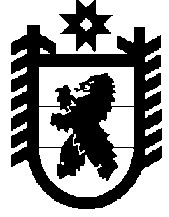 Министерство финансов Республики Карелия П Р И К А З г. Петрозаводск Об утверждении Решения об эмиссии            государственных облигаций Республики Карелия 2018 года            в форме документарных ценных бумаг на предъявителя           с фиксированным купонным доходом и амортизацией долга  В соответствии с Генеральными условиями эмиссии и обращения государственных облигаций Республики Карелия, утвержденными постановлением Правительства Республики Карелия от 5 октября 2005 года № 121-П, с учетом внесенных изменений от 14 марта 2016 года  № 96-П, и Условиями эмиссии и обращения государственных облигаций Республики Карелия 2018 года в форме документарных ценных бумаг на предъявителя с фиксированным купонным доходом и амортизацией долга, утвержденными приказом Министерства финансов Республики Карелия от 08  февраля 2018 года № 60 ПРИКАЗЫВАЮ: Утвердить прилагаемое Решение об эмиссии государственных облигаций Республики Карелия 2018 года в форме документарных ценных бумаг на предъявителя с фиксированным купонным доходом и амортизацией долга. Отделу государственного долга (Черняева З.Д.) разместить настоящий приказ на официальном сайте Министерства финансов Республики Карелия в информационно-телекоммуникационной сети «Интернет». Контроль за исполнением приказа оставляю за собой. Министр финансов                                                                Е.А.Антошина Приложение к приказу  Министерства финансов Республики Карелия  от 14 декабря 2018 года № 607РЕШЕНИЕ об эмиссии государственных облигаций Республики Карелия 2018 года в форме документарных ценных бумаг на предъявителя с фиксированным купонным доходом и амортизацией долга 1. Общие положения В  соответствии  с  Федеральным  законом от 29 июля 1998 года № 136-ФЗ «Об особенностях эмиссии и обращения государственных и муниципальных ценных бумаг», Законом Республики Карелия от 21декабря 2017 года № 2205-ЗРК «О бюджете Республики Карелия на 2018 год и на плановый период 2019 и 2020 годов» (с последующими изменениями), Генеральными условиями эмиссии и обращения государственных облигаций Республики Карелия, утвержденными постановлением  Правительства  Республики   Карелия от 5   октября   2005   года № 121-П с учетом изменений от 14 марта 2016 года № 96-П (далее – Генеральные условия) и приказом Министерства финансов Республики Карелия от 08  февраля 2018 года  №  60 «Об утверждении Условий эмиссии и обращения государственных облигаций Республики Карелия 2018 года в форме документарных ценных бумаг на предъявителя с фиксированным купонным доходом и амортизацией долга», зарегистрированным Министерством финансов Российской Федерации 05 марта 2018 года, регистрационный номер KAR-018/00759 (далее – Условия), осуществляется выпуск государственных облигаций Республики Карелия 2018 года в форме документарных ценных бумаг на предъявителя с фиксированным купонным доходом и амортизацией долга (далее – Облигации). Эмитентом Облигаций от имени субъекта Российской Федерации - Республики Карелия выступает Министерство финансов Республики Карелия (далее – Эмитент). Местонахождение и почтовый адрес Эмитента: Россия, Республика Карелия, 185028, город Петрозаводск, проспект Ленина, дом 19. Мероприятия, необходимые для осуществления эмиссии, обращения и погашения Облигаций, проводит Эмитент. Облигации являются государственными ценными бумагами на предъявителя с фиксированным купонным доходом и амортизацией долга и выпускаются в документарной форме с обязательным централизованным хранением Глобального сертификата Облигаций (далее - Сертификат). Эмитент присваивает Облигациям государственный регистрационный номер RU35019KAR0. Все Облигации, выпускаемые в соответствии с Решением об эмиссии государственных облигаций Республики Карелия 2018 года в форме документарных ценных бумаг на предъявителя с фиксированным купонным доходом и амортизацией долга (далее – Решение об эмиссии), равны между собой по объёму предоставляемых ими прав. Облигации предоставляют их владельцам право на получение номинальной стоимости Облигаций, выплачиваемой частями (далее – Амортизационные части) в размере и в сроки, установленные Решением об эмиссии, и на получение купонного дохода в размере фиксированного процента от непогашенной части номинальной стоимости Облигаций, выплачиваемого в порядке, установленном в Решении об эмиссии. Владельцы Облигаций имеют право владеть, пользоваться, распоряжаться принадлежащими им Облигациями и совершать с Облигациями гражданско-правовые сделки в соответствии с действующим законодательством Российской Федерации, Генеральными условиями, Условиями и Решением об эмиссии.  Права владельцев Облигаций при соблюдении ими установленного действующим законодательством Российской Федерации порядка осуществления этих прав обеспечиваются Эмитентом. Весь выпуск Облигаций оформляется Сертификатом, который удостоверяет совокупность прав на Облигации, указанные в нём, и передается до даты начала размещения на хранение в уполномоченный депозитарий. Образец Сертификата прилагается к настоящему Решению. Сертификат на руки владельцам Облигаций не выдаётся.  После погашения всех Облигаций производится снятие Сертификата с хранения. Депозитарием, уполномоченным Эмитентом на хранение Сертификата, ведение учёта и удостоверение прав на Облигации, является Небанковская кредитная организация акционерное общество «Национальный расчётный депозитарий» (далее – Уполномоченный депозитарий). 	Данные об Уполномоченном депозитарии:   вид лицензии: лицензия    профессионального    участника рынка ценных  бумаг на осуществление депозитарной  деятельности;   номер лицензии: 045-12042-000100; дата выдачи: 19 февраля 2009 года; срок действия лицензии: без ограничения срока действия;лицензирующий орган: ФСФР России; местонахождение: город Москва, улица Спартаковская, дом 12; почтовый адрес: 105066, г. Москва, ул. Спартаковская, дом 12. Учёт и удостоверение прав на Облигации, учёт и удостоверение передачи Облигаций, включая случаи обременения Облигаций обязательствами, осуществляется Уполномоченным депозитарием, осуществляющим централизованное хранение Сертификата, и иными депозитариями, осуществляющими учёт прав на Облигации, за исключением Уполномоченного депозитария  (далее – Депозитарии). При этом обязательное централизованное хранение  Сертификата осуществляется толькоУполномоченным депозитарием, как это определено выше. Удостоверением права владельца на Облигации является выписка со счёта депо в Уполномоченном депозитарии или Депозитариях. Право собственности на Облигации переходит от одного лица к другому лицу в момент осуществления приходной записи по счёту депо приобретателя Облигаций в Уполномоченном депозитарии или Депозитариях. Номинальная стоимость одной Облигации выражается в валюте Российской Федерации и составляет 1 000 (одну тысячу) рублей. Общее количество Облигаций составляет 2 000 000 (два миллиона) штук. Общий объём эмиссии Облигаций составляет 2 000 000 000,00 (два миллиарда) рублей по номинальной стоимости.  Дата начала размещения Облигаций – 26 декабря 2018 года. Дата окончания размещения Облигаций – дата продажи последней Облигации первым владельцам, но не позднее последнего дня окончания срока обращения Облигаций, определенного в пункте 3.7 раздела 3 Решения об эмиссии (далее – Дата окончания размещения Облигаций).  Размещение Облигаций осуществляется путём заключения в соответствии с законодательством Российской Федерации, Условиями и Решением об эмиссии сделок купли-продажи Облигаций между Эмитентом в лице Агента, действующего по поручению и за счёт Эмитента, и первыми владельцами Облигаций только с использованием системы торгов Публичного акционерного общества «Московская Биржа ММВБ-РТС» (далее – ПАО  Московская Биржа, Организатор торговли), в соответствии с Правилами проведения торгов на фондовом рынке и рынке депозитов ПАО Московская Биржа (далее – Правила ПАО Московская Биржа), а также другими нормативными документами ПАО  Московская Биржа. Данные о ПАО Московская Биржа: полное наименование: Публичное акционерное общество «Московская Биржа ММВБ-РТС»;сокращенное наименование: ПАО Московская Биржа;местонахождение: Российская Федерация, г. Москва, Большой Кисловский переулок, дом 13;почтовый адрес: . Москва, Большой Кисловский переулок, д.13;ИНН: 7702077840;вид лицензии: лицензия биржи;номер лицензии: 077-001;дата выдачи: 29 августа 2013 года;срок действия лицензии: без ограничения срока действия;лицензирующий орган - ФСФР России.Агентом Эмитента, действующим по поручению и за счет Эмитента, является Акционерное общество ВТБ Капитал (далее – Агент). Данные об Агенте: - местонахождение: город Москва;- почтовый адрес: 123112, город Москва, Пресненская набережная, дом 12; - вид лицензии: лицензия профессионального участника рынка ценных бумаг на осуществление брокерской деятельности;  - номер лицензии: 045-11463-100000;- дата выдачи: 31 июля 2008 года;- срок действия: без ограничения срока действия;- лицензирующий орган: ФСФР России.Порядок размещения Способ размещения Облигаций – заключение в соответствии с действующим законодательством Российской Федерации, Условиями и Решением об эмиссии сделок купли-продажи Облигаций между Эмитентом, в лице Агента, действующего по поручению и за счёт Эмитента, и первыми владельцами Облигаций на ПАО Московская Биржа в соответствии с Правилами ПАО Московская Биржа путем сбора адресных заявок со стороны покупателей на приобретение Облигаций по цене размещения, равной номинальной стоимости Облигаций в дату начала размещения, и равной или отличной  от неё в последующие даты, и процентной ставке по первому купону, заранее определённой Эмитентом в порядке, указанном в Условиях и Решении об эмиссии. Размещение Облигаций путём сбора адресных заявок со стороны потенциальных покупателей на приобретение Облигаций по цене размещения, равной номинальной стоимости Облигаций, и процентной ставке  по первому купону, заранее определённой Эмитентом, предусматривает адресованное неопределённому кругу лиц приглашение делать предложение о приобретении Облигаций (далее – Оферта) и заключении сделок купли-продажи Облигаций с использованием системы торгов Организатора торговли по цене размещения, равной номинальной стоимости Облигаций, и процентной ставке по первому купону. Оферты о приобретении Облигаций направляются в адрес Агента. Агент раскрывает информацию о сроках направления Оферт на своем сайте в сети Интернет. При этом потенциальный покупатель соглашается, что любая оферта может быть отклонена, акцептована полностью или в части по усмотрению Эмитента.  Обязательным условием Оферты является указание минимально приемлемой для потенциального покупателя процентной ставки по первому купону, количества Облигаций, а также максимальной суммы денежных средств, которую потенциальный покупатель готов инвестировать в размещаемые Облигации. После окончания срока для направления Оферт Агент формирует и передает Эмитенту сводный реестр Оферт.  2.3. На основании анализа реестра Оферт и указанных в них ставок купонного дохода Эмитент: принимает решение о величине процентной ставки первого купона;  определяет приобретателей, которым он намеревается продать Облигации, исходя из: пропорционального распределения Облигаций среди приобретателей, привлечения максимального количества инвесторов для обеспечения ликвидности выпуска Облигаций во время вторичного обращения, недопущения дискриминационных условий при принятии решения об акцепте, недопущения предоставления государственных преференций. 2.4. Оферты могут быть акцептованы или отклонены. В случае акцепта Оферты участник размещения соглашается, что количество Облигаций, указанное в Оферте, может быть уменьшено Эмитентом. 2.5. Эмитент не позднее даты начала размещения Облигаций размещает на официальном сайте Эмитента в информационно-телекоммуникационной сети «Интернет» информацию об установленной процентной ставке по первому купону, определенной в порядке, указанном в Условиях и в Решении об эмиссии.  Об определённой процентной ставке купонного дохода по первому купону по Облигациям Эмитент уведомляет ПАО Московская Биржа и Уполномоченный депозитарий не позднее, чем за один день до даты начала размещения. 2.6. Эмитент передает информацию об акцепте Оферт Агенту.  Агент направляет акцепт на Оферты покупателям, которые определены Эмитентом. 2.7. Заключение сделок купли-продажи Облигаций в дату начала размещения Облигаций осуществляется с использованием системы торгов ПАО  Московская Биржа по цене размещения, равной номинальной стоимости Облигаций, и процентной ставке по первому купону, определённой Эмитентом в порядке, указанном в Условиях и в Решении об эмиссии. 2.8. В случае если потенциальный покупатель не является участником торгов ПАО Московская Биржа, он должен заключить соответствующий договор с любым брокером, являющимся участником торгов ПАО Московская Биржа, и дать ему поручение о приобретении Облигаций. 2.9. Потенциальный покупатель Облигаций, являющийся участником торгов ПАО Московская Биржа, действует самостоятельно. Потенциальный покупатель Облигаций обязан открыть соответствующий счёт депо в Уполномоченном депозитарии или Депозитарии. Порядок и сроки открытия счетов депо определяются положениями регламентов соответствующих депозитариев. 2.10. Денежные расчёты по сделкам купли-продажи Облигаций при их размещении осуществляются на условиях «поставка против платежа» через Уполномоченный депозитарий в соответствии с правилами осуществления клиринговой деятельности клиринговой организации, уполномоченной на проведение расчётов по сделкам, заключённым на ПАО Московская Биржа и обслуживающей расчёты по сделкам, оформленным в процессе размещения Облигаций.  2.11. Обязательным условием приобретения Облигаций при их размещении является предварительное резервирование достаточного для приобретения объёма денежных средств покупателя на счёте участника торгов ПАО Московская Биржа, от имени которого подана заявка на покупку Облигаций, в Уполномоченном депозитарии. При этом денежные средства должны быть зарезервированы в сумме, достаточной для полной оплаты Облигаций, указанных в заявке на приобретение Облигаций, с учётом всех необходимых комиссионных сборов. 2.12. В дату начала размещения Облигацийучастники торгов в течение периода подачи адресных заявок, установленного ПАО  Московская Биржа, подают адресные заявки на покупку Облигаций с использованием системы торгов ПАО Московская Биржа, как за свой счёт, так и за счёт и по поручению клиентов. 2.13. Адресные заявки на приобретение Облигаций направляются участниками торгов в адрес Агента. Адресная заявка на приобретение Облигаций должна содержать следующие значимые условия: цена покупки, равная 100 (ста) процентам от номинальной стоимости Облигаций; количество Облигаций; величина ставки купонного дохода, заранее определённая Эмитентом в порядке, указанном в Условиях и в Решении об эмиссии; иная информация в соответствии с нормативными документами  ПАО Московская Биржа. 2.14. Заключение сделок купли-продажи Облигаций начинается в дату начала размещения Облигаций после окончания периода подачи адресных заявок по цене размещения, равной номинальной стоимости Облигаций, и процентной ставке по первому купону, определённой Эмитентом в порядке, указанном в Условиях и в Решении об эмиссии, и заканчивается в Дату окончания размещения Облигаций. ПАО Московская Биржа составляет сводный реестр адресных заявок, полученных в течение периода подачи адресных заявок, и передает его Агенту. Агент передает указанный сводный реестр Эмитенту. 2.15. На основании анализа сводного реестра адресных заявок Эмитент удовлетворяет адресные заявки, руководствуясь наличием акцепта Оферты. Эмитент передает Агенту информацию об адресных заявках, которые будут удовлетворены, после чего Эмитент в лице Агента заключает сделки купли-продажи Облигаций с покупателями путём выставления встречных адресных заявок с указанием количества Облигаций, которые будут проданы покупателям, согласно порядку, установленному Условиями, Решением об эмиссии и Правилами ПАО Московская Биржа. 2.16. После окончания периода подачи и удовлетворения адресных заявок, установленногоПАО Московская Биржа, в случае неполного размещения Облигаций участники торгов могут в течение периода размещения Облигаций, установленного Решением об эмиссии, подавать адресные заявки на покупку Облигаций по цене (ценам), установленной(ым) Эмитентом, в порядке, указанном в Условиях и Решении об эмиссии, при этом в дату начала размещения цена размещения равна 100% номинальной стоимости облигаций.Начиная со второго дня размещения Облигаций при совершении сделок купли-продажи дополнительно к цене покупки Облигаций покупатель уплачивает накопленный купонный доход (далее – НКД), рассчитанный  на дату совершения сделки по формуле, приведённой в пункте 3.12 раздела 3 Решения об эмиссии. Агент передает информацию о получаемых адресных заявках Эмитенту. Эмитент на основании анализа адресных заявок определяет покупателей, адресные заявки которых будут удовлетворены, а также количество Облигаций, которые будут проданы данным покупателям.  Эмитент передаёт Агенту информацию об адресных заявках, которые будут удовлетворены, после чего Эмитент в лице Агента заключает сделки купли-продажи Облигаций с покупателями путём выставления согласно порядку, установленному Условиями, Решением об эмиссии и Правилами ПАО Московская Биржа, встречных адресных заявок с указанием количества Облигаций, которые будут проданы покупателям.  Вторичное обращение Обращение Облигаций на вторичном рынке осуществляется путём заключения гражданско-правовых сделок с Облигациями в соответствии с законодательством Российской Федерации.  Вторичное обращение Облигаций, в том числе с использованием системы торгов ПАО Московская Биржа, начинается в дату начала размещения Облигаций после окончания периода удовлетворения адресных заявок и проводится в течение всего срока обращения Облигаций в соответствии с Решением об эмиссии. Владельцами Облигаций могут быть юридические и физические лица – резиденты Российской Федерации. Нерезиденты могут приобретать Облигации в соответствии с законодательством Российской Федерации и нормативными актами Центрального банка Российской Федерации. Все расчёты по Облигациям осуществляются в валюте Российской Федерации в безналичном порядке. При обращении Облигаций на вторичном рынке до Даты окончания погашения Облигаций покупатель уплачивает продавцу цену Облигаций, а также НКД, который рассчитывается на текущую дату по формуле, приведённой в пункте 3.12 раздела 3 Решения об эмиссии. Срок обращения Облигаций составляет 2 555 (Две тысячи пятьсот пятьдесят пять) дней с даты начала размещения Облигаций. Каждая Облигация имеет 28 (Двадцать восемь) купонных периодов.  Длительность купонных периодов спервого по двадцать седьмой составляет 91 (Девяносто один) день. Длительность двадцать восьмого купона составляет 98 (Девяносто восемь) дней.Первый купонный период начинается в дату начала размещения Облигаций и заканчивается через 91 (Девяносто один) день. Купонные периоды со второго по двадцать седьмой начинаются в дату окончания предыдущего купонного периода и заканчиваются через 91  (Девяносто один) день. Двадцать восьмой купонный период начинается в дату окончания предыдущего купонного периода и заканчивается через 98 (Девяносто восемь) дней.Купонный доход выплачивается в последний день купонного периода. Последний купонный доход выплачивается в дату погашения Облигаций. Ставка купонного дохода устанавливается в порядке, указанном в Условиях и Решении об эмиссии. Купонный доход в рублях на одну Облигацию определяется по формуле: Ci = RixTixN / (365 x 100 %), где: Ci - величина купонного дохода за i-ый купонный период (рублей); Ri - размер процентной ставки купонного дохода по i-му купонному периоду (процентов годовых); Ti - длительность i-го купонного периода (дней); N - непогашенная часть номинальной стоимости Облигации (рублей). Размер купонного дохода рассчитывается с точностью до одной копейки (округление производится по правилу математического округления. При этом под правилом математического округления следует понимать метод округления, при котором значение целой копейки (целых копеек) не изменяется, если первая за округляемой цифра равна от 0 до 4, и изменяется, увеличиваясь на единицу, если первая за округляемой цифра равна 5 – 9). 3.10. Купонные ставки являются фиксированными и устанавливаются на каждый купонный период:  3.11. Купонный доход по Облигациям, не размещённым до Даты окончания размещения Облигаций, в соответствии с Решением об эмиссии или  по Облигациям, переведенным на счет депо Эмитента в Уполномоченном депозитарии, предназначенный для учета прав на выпущенные им Облигации, не начисляется и не выплачивается. 3.12. При обращении Облигаций на вторичном рынке, а также при размещении Облигаций в период с даты, следующей за датой начала размещения Облигаций, до Даты окончания обращения Облигаций покупатель уплачивает продавцу цену Облигаций, а также НКД, который рассчитывается на текущую дату по формуле: НКД = N x Ri x ((T - T(i - 1)) / 365) / 100 %,где НКД - накопленный купонный доход (рублей); N - непогашенная часть номинальной стоимости Облигации (рублей); Ri - размер процентной ставки купонного дохода по i-му купонному периоду (процентов годовых); T - текущая дата; T(i - 1) - дата окончания купонного периода Облигаций с порядковым номером (i - 1) или дата начала размещения для первого купонного периода; i - порядковый номер купонного периода (1, 2, 3 и другие). Сумма выплаты по накопленному купонному доходу в расчете на одну Облигацию определяется с точностью до одной копейки (округление производится по правилу математического округления, а именно: в случае, если третий знак после запятой больше или равен 5, второй знак после запятой увеличивается на единицу, в случае, если третий знак после запятой меньше 5, второй знак после запятой не изменяется).3.13. Погашение номинальной стоимости Облигаций осуществляется Амортизационными 	частями 	в 	даты, 	совпадающие 	с 	датой 	выплаты десятого, двенадцатого, четырнадцатого, шестнадцатого, восемнадцатого, двадцать второго, двадцать четвертого и двадцать восьмого  купонных доходов: дата погашения первой Амортизационной части Облигаций – 15 (Пятнадцать) процентов номинальной стоимости Облигации – 23.06.2021 года;дата погашения второй Амортизационной части Облигаций – 10 (Десять)  процентов номинальной стоимости Облигации – 22.12.2021 года; дата погашения третьей Амортизационной части Облигаций – 15 (Пятнадцать) процентов номинальной стоимости Облигации – 22.06.2022 года;дата погашения четвертой Амортизационной части Облигаций – 10 (Десять)  процентов номинальной стоимости Облигации – 21.12.2022 года;дата погашения пятой Амортизационной части Облигаций – 20 (Двадцать) процентов номинальной стоимости Облигации – 21.06.2023 года;дата погашения шестой Амортизационной части Облигаций – 10 (Десять) процентов номинальной стоимости Облигации – 19.06.2024 года;дата погашения седьмой Амортизационной части Облигаций – 10 (Десять) процентов номинальной стоимости Облигации – 18.12.2024 года;дата погашения восьмой Амортизационной части Облигаций – 10 (Десять) процентов номинальной стоимости Облигации – 24.12.2025 года.Дата погашения Облигаций – 24.12.2025 года. В дату погашения Облигаций их владельцам и иным лицам, осуществляющим в соответствии с федеральными законами права по Облигациям, выплачиваются непогашенная часть номинальной стоимости Облигаций и купонный доход за последний купонный период.4. Порядок погашения Облигаций и выплаты дохода 4.1. Владельцы и иные лица, осуществляющие в соответствии с федеральными законами права по Облигациям, получают выплаты по Облигациям через Депозитарий, осуществляющий учет прав на ценные бумаги, депонентами которого они являются. Депозитарный договор между Депозитарием, осуществляющим учет прав на ценные бумаги, и депонентом должен содержать порядок передачи депоненту выплат по ценным бумагам. Эмитент исполняет обязанность по осуществлению выплат по ценным бумагам путем перечисления денежных средств Уполномоченному депозитарию. Указанная обязанность считается исполненной Эмитентом с даты поступления денежных средств на счет Уполномоченного депозитария. Датой погашения выпуска Облигаций является дата выплаты последней непогашенной части номинальной стоимости Облигаций. Погашение Облигаций производится в соответствии с порядком, установленным требованиями действующего законодательства Российской Федерации. 4.2. Выплата купонного дохода производится в валюте Российской Федерации в безналичном порядке. Владельцы и иные лица, осуществляющие в соответствии с федеральными законами права по Облигациям получают доходы в денежной форме по Облигациям через Депозитарий, осуществляющий учет прав на ценные бумаги, депонентами которого они являются. Депозитарный договор между Депозитарием, осуществляющим учет прав на ценные бумаги, и депонентом должен содержать порядок передачи депоненту выплат по ценным бумагам. Эмитент исполняет обязанность по осуществлению выплат по ценным бумагам путем перечисления денежных средств Уполномоченному депозитарию. Указанная обязанность считается исполненной Эмитентом с даты поступления денежных средств на счет Уполномоченного депозитария. Выплаты дохода по Облигациям осуществляются в соответствии с порядком, установленным требованиями действующего законодательства Российской Федерации. 4.3. Передача выплат по Облигациям осуществляется Депозитарием лицу, являвшемуся его депонентом: - на конец операционного дня, предшествующего дате, которая определена в соответствии с документом, удостоверяющим права, закреплённые  Облигациями, и на которую обязанность по осуществлению выплат по Облигациям подлежит исполнению;- на конец операционного дня, следующего за датой, на которую Уполномоченным депозитарием в соответствии с действующим законодательством раскрыта информация о получении Уполномоченным депозитарием подлежащих передаче выплат по Облигациям, в случае если обязанность по осуществлению последней выплаты по Облигациям в установленный срок Эмитентом не исполнена или исполнена ненадлежащим образом.Депозитарий передает своим депонентам выплаты по ценным бумагам пропорционально количеству Облигаций, которые учитывались на их счетах депо на конец операционного дня, определенного в соответствии с вышеуказанным абзацем. Списание Облигаций со счетов депо при погашении производится после исполнения Эмитентом всех обязательств перед владельцами Облигаций по выплате номинальной стоимости Облигаций и выплате купонного дохода по ним за все купонные периоды. Снятие Сертификата с хранения производится после списания всех Облигаций со счетов в Уполномоченном депозитарии. Облигации могут быть выкуплены Эмитентом до срока их погашения с возможностью их последующего обращения с соблюдением требований, установленных действующим законодательством Российской Федерациив порядке, предусмотренном Условиями и Решением об эмиссии. Выкуп проводится Агентом, действующим по поручению и за счет Эмитента. Выкуп Облигаций осуществляется Эмитентом в лице Агента, действующего по поручению и за счет Эмитента, по цене, определенной с учетом текущей рыночной стоимости и объемов предложения и спроса на Облигации, и в соответствии с объемами выкупа, установленными Законом Республики Карелия о бюджете Республики Карелия на соответствующий финансовый год (очередной финансовый год и плановый период), за счет бюджета Республики Карелия. Рыночная стоимость Облигаций определяется в порядке, установленном законодательством Российской Федерации.Выкуп может осуществляться путем совершения сделок по приобретению Облигаций на вторичных торгах или путем проведения аукциона по выкупу Облигаций, проводимого в соответствии с нормативными документами ПАО Московская Биржа (далее - аукцион). При проведении аукциона предметом торгов является цена выкупа Облигаций в процентах к непогашенной части номинальной стоимости. С учетом поданных в ходе аукциона заявок и в соответствии с параметрами, установленными Законом Республики Карелия о бюджете Республики Карелия на соответствующий финансовый год (очередной финансовый год и плановый период), Эмитент определяет цену отсечения Облигаций (далее - цена отсечения). На аукционе удовлетворению подлежат заявки, в которых цена продажи меньше цены отсечения или равна ей. Очередность удовлетворения заявок на аукционе устанавливается с учетом приоритета времени подачи заявок, то есть первой удовлетворяется заявка, поданная ранее по времени. Размер заявки на аукционе не влияет на ее приоритет. При этом заявка на аукционе, поданная участником торгов, удовлетворяется по цене, указанной в заявке, дополнительно выплачивается накопленный купонный доход, рассчитанный на дату выкупа Облигаций по формуле, указанной в пункте 3.12 раздела 3 настоящего Решения об эмиссии. Эмитент не позднее чем за семь рабочих дней до начала срока, в течение которого владельцами могут быть заявлены требования о приобретении Эмитентом принадлежащих им Облигаций, должен раскрыть информацию о намерении проведения аукциона у Организатора торговли. 4.6. Налогообложение доходов от операций с Облигациями осуществляется в соответствии с законодательством Российской Федерации. 4.7. Купонный доход по Облигациям, находящимся на счёте депо Эмитента в Уполномоченном депозитарии, предназначенный для учета прав на выпущенные им Облигации,не начисляется и не выплачивается. Амортизационные части по Облигациям, находящимся на счёте депо Эмитента в Уполномоченном депозитарии, предназначенный для учета прав на выпущенные им Облигации,не выплачиваются. 4.8. Облигации допускаются к свободному обращению на биржевом и внебиржевом рынках. Нерезиденты могут приобретать Облигации в соответствии с законодательством Российской Федерации. На внебиржевом рынке Облигации обращаются без ограничений до даты погашения Облигаций. На биржевом рынке Облигации обращаются с изъятиями, установленными организаторами торговли на рынке ценных бумаг. 4.9. Законом Республики Карелия от 21 декабря 2017 года № 2205-ЗРК «О бюджете Республики Карелия на 2018 год и на плановый период 2019 и 2020 годов» (с последующими изменениями) предусмотрены показатели размера дефицита  бюджета, государственного долга  и расходов на обслуживание государственного долга, которые не превышают предельных размеров, установленных статьями 92.1, 107 и 111 Бюджетного кодекса Российской Федерации.Приложение  	к приказу  Министерства финансов 	Республики Карелия 	от __ декабря 2018 года № ___ОБРАЗЕЦГлобального сертификатагосударственных облигаций Республики Карелия 2018 года в форме документарных ценных бумаг на предъявителя с фиксированным купонным доходом и амортизацией долгаМИНИСТЕРСТВО ФИНАНСОВ РЕСПУБЛИКИ КАРЕЛИЯ ГЛОБАЛЬНЫЙ СЕРТИФИКАТ государственных облигаций Республики Карелия 2018 года  в форме документарных ценных бумаг на предъявителя  с фиксированным купонным доходом и амортизацией долга Государственный регистрационный номер выпуска - RU35019KAR0. Государственные облигации Республики Карелия 2018 года выпускаются в форме документарных ценных бумаг на предъявителя с фиксированным купонным доходом и амортизацией долга (далее – Облигации) с обязательным централизованным хранением Глобального сертификата (далее – Сертификат). Эмитентом Облигаций от имени субъекта Российской Федерации – Республики Карелия выступает Министерство финансов Республики Карелия (далее – Эмитент). Местонахождение и почтовый адрес Эмитента – Россия, 185028, город Петрозаводск, проспект Ленина, дом 19. Мероприятия, необходимые для осуществления эмиссии, обращения и погашения Облигаций, проводит Эмитент. Настоящий Сертификат удостоверяет право на 2 000 000 (два миллиона) штук Облигаций номинальной стоимостью 1 000 (одна тысяча) рублей каждая. Общий объём эмиссии Облигаций составляет 2 000 000 000 (два миллиарда) рублей по номинальной стоимости.  Настоящий Сертификат оформлен на все Облигации выпуска. Дата начала размещения Облигаций – 26.12.2018 года.  Дата окончания размещения Облигаций – дата продажи последней Облигации первым владельцам, но не позднее последнего дня окончания срока обращения Облигаций. Срок обращения Облигаций составляет 2 555 (Две тысячи пятьсот пятьдесят пять) дней с даты начала размещения Облигаций. 	Каждая Облигация имеет 28 (Двадцать восемь) купонных периодов.  Длительность купонных периодов с  первого по двадцать седьмой составляет 91 (Девяносто один) день. Длительность двадцать восьмого купона составляет 98 (Девяносто восемь) дней.Первый купонный период начинается в дату начала размещения Облигаций и заканчивается через 91 (Девяносто один) день. Купонные периоды со второго по двадцать седьмой начинаются в дату окончания предыдущего купонного периода и заканчиваются через 91  (Девяносто один) день. Двадцать восьмой купонный период начинается в дату окончания предыдущего купонного периода и заканчивается через 98 (Девяносто восемь) дней.Купонный доход выплачивается в последний день купонного периода. Последний купонный доход выплачивается в дату погашения Облигаций. Ставка купонного дохода устанавливается в порядке, указанном в Условиях эмиссии и обращения государственных облигаций Республики Карелия 2018 года в форме документарных ценных бумаг на предъявителя c фиксированным купонным доходом и амортизацией долга, утверждённых приказом   Министерства  финансов   Республики   Карелия  от  08  февраля 2018 года  №  60 «Об утверждении Условий эмиссии и обращения государственных облигаций Республики Карелия 2018 года в форме документарных ценных бумаг на предъявителя с фиксированным купонным доходом иамортизацией долга», зарегистрированным Министерством финансов Российской Федерации 05 марта 2018 года, регистрационный номер KAR-018/00759 (далее – Условия), и Решением об эмиссии государственных облигаций Республики Карелия 2018 года в форме документарных ценных бумаг на предъявителя с фиксированным купонным доходом и амортизацией долга, утверждённым приказом Министерства финансов Республики Карелия от ___ декабря 2018 г. № ___  «Об утверждении Решения об эмиссии государственных облигаций Республики Карелия 2018 года в форме документарных ценных бумаг на предъявителя с фиксированным купонным доходом и амортизацией долга» (далее – Решение об эмиссии). Купонные ставки являются фиксированными и устанавливаются на каждый купонный период:Купонный доход по Облигациям, не размещённым до даты окончания размещения Облигаций, в соответствии с условиями Решения об эмиссии не начисляется и не выплачивается. Купонный доход по Облигациям, находящимся на счёте депо Эмитента в Уполномоченном депозитарии, предназначенный для учета прав на выпущенные им Облигации, не начисляется и не выплачивается. Амортизационные части по Облигациям, находящимся на счёте депо Эмитента в Уполномоченном депозитарии, предназначенный для учета прав на выпущенные им Облигации, не выплачиваются. Погашение номинальной стоимости Облигаций осуществляется Амортизационными 	частями 	в 	даты, 	совпадающие 	с 	датой выплаты десятого, двенадцатого, четырнадцатого, шестнадцатого, восемнадцатого, двадцать второго, двадцать четвертого и двадцать восьмого  купонных доходов: дата погашения первой Амортизационной части Облигаций – 15 (Пятнадцать) процентов номинальной стоимости Облигации – 23.06.2021 года;дата погашения второй Амортизационной части Облигаций – 10 (Десять)  процентов номинальной стоимости Облигации – 22.12.2021 года; дата погашения третьей Амортизационной части Облигаций – 15 (Пятнадцать) процентов номинальной стоимости Облигации – 22.06.2022 года;дата погашения четвертой Амортизационной части Облигаций – 10 (Десять)  процентов номинальной стоимости Облигации – 21.12.2022 года;дата погашения пятой Амортизационной части Облигаций – 20 (Двадцать) процентов номинальной стоимости Облигации – 21.06.2023 года;дата погашения шестой Амортизационной части Облигаций – 10 (Десять) процентов номинальной стоимости Облигации – 19.06.2024 года;дата погашения седьмой Амортизационной части Облигаций – 10 (Десять) процентов номинальной стоимости Облигации – 18.12.2024 года;дата погашения восьмой Амортизационной части Облигаций – 10 (Десять) процентов номинальной стоимости Облигации – 24.12.2025 года.Дата погашения Облигаций – 24.12.2025 года. Эмитент обязуется обеспечить следующие права владельцев Облигаций при соблюдении ими установленного законодательством Российской Федерации порядка осуществления этих прав: право на получение амортизационных частей номинальной стоимости Облигаций при их погашении в сроки, установленные Решением об эмиссии и на получение купонного дохода в размере фиксированного процента от непогашенной части номинальной стоимости Облигации, выплачиваемого в порядке, установленном Решением об эмиссии; право владеть, пользоваться и распоряжаться принадлежащими им Облигациями в соответствии с законодательством Российской Федерации; право совершать с Облигациями гражданско-правовые сделки в соответствии с законодательством Российской Федерации, Генеральными условиями эмиссии и обращения государственных облигаций Республики Карелия, утвержденными постановлением Правительства Республики Карелия от 5 октября 2005 года № 121-П с учетом внесенных изменений от 14 марта 2016 года  № 96-П (далее – Генеральные условия), Условиями и Решением об эмиссии.  Владельцы облигаций имеют и иные права, предусмотренные законодательством Российской Федерации. Права владельцев Облигаций при соблюдении ими установленного действующим законодательством Российской Федерации порядка осуществления этих прав обеспечиваются Эмитентом. Облигации допускаются к свободному обращению на биржевом и внебиржевом рынках. Нерезиденты могут приобретать Облигации в соответствии с законодательством Российской Федерации. На внебиржевом рынке Облигации обращаются без ограничений до даты погашения Облигаций. На биржевом рынке Облигации обращаются с изъятиями, установленными организаторами торговли на рынке ценных бумаг. Настоящий Сертификат депонируется в депозитарии - Небанковской кредитной организации акционерном обществе «Национальный расчётный депозитарий» (местонахождение – город Москва, улица Спартаковская, дом 12, почтовый адрес - 105066, г. Москва, ул. Спартаковская, дом 12, лицензия профессионального участника рынка ценных бумаг на осуществление депозитарной деятельности № 045-12042-000100, выданная 19 февраля 2009 года ФСФР России,срок действия лицензии: без ограничения срокадействия, которая осуществляет обязательное централизованное хранение настоящего Сертификата).Министр финансов                                                                          Е.А.Антошина Номер купонного периода Дата начала купонного периода Дата окончания купонного периода Длительность купонного периода, дней Купонная ставка,  процентов годовых 126.12.201827.03.201991определяется Эмитентом227.03.201926.06.201991равна ставке первого купона326.06.201925.09.201991равна ставке первого купона425.09.201925.12.201991равна ставке первого купона525.12.201925.03.202091равна ставке первого купона625.03.202024.06.202091равна ставке первого купона724.06.202023.09.202091равна ставке первого купона823.09.202023.12.202091равна ставке первого купона923.12.202024.03.202191равна ставке первого купона1024.03.202123.06.202191равна ставке первого купона1123.06.202122.09.202191равна ставке первого купона1222.09.202122.12.202191равна ставке первого купона1322.12.202123.03.202291равна ставке первого купона1423.03.202222.06.202291равна ставке первого купона1522.06.202221.09.202291равна ставке первого купона1621.09.202221.12.202291равна ставке первого купона1721.12.202222.03.202391равна ставке первого купона1822.03.202321.06.202391равна ставке первого купона1921.06.202320.09.202391равна ставке первого купона2020.09.202320.12.202391равна ставке первого купона2120.12.202320.03.202491равна ставке первого купона2220.03.202419.06.202491равна ставке первого купона2319.06.202418.09.202491равна ставке первого купона2418.09.202418.12.202491равна ставке первого купона2518.12.202419.03.202591равна ставке первого купона2619.03.202518.06.202591равна ставке первого купона2718.06.202517.09.202591равна ставке первого купона2817.09.202524.12.202598равна ставке первого купонаНомер купонного периода Дата начала купонного периода Дата окончания купонного периода Длительность купонного периода, дней Купонная ставка,  процентов годовых 126.12.201827.03.201991определяется Эмитентом227.03.201926.06.201991равна ставке первого купона326.06.201925.09.201991равна ставке первого купона425.09.201925.12.201991равна ставке первого купона525.12.201925.03.202091равна ставке первого купона625.03.202024.06.202091равна ставке первого купона724.06.202023.09.202091равна ставке первого купона823.09.202023.12.202091равна ставке первого купона923.12.202024.03.202191равна ставке первого купона1024.03.202123.06.202191равна ставке первого купона1123.06.202122.09.202191равна ставке первого купона1222.09.202122.12.202191равна ставке первого купона1322.12.202123.03.202291равна ставке первого купона1423.03.202222.06.202291равна ставке первого купона1522.06.202221.09.202291равна ставке первого купона1621.09.202221.12.202291равна ставке первого купона1721.12.202222.03.202391равна ставке первого купона1822.03.202321.06.202391равна ставке первого купона1921.06.202320.09.202391равна ставке первого купона2020.09.202320.12.202391равна ставке первого купона2120.12.202320.03.202491равна ставке первого купона2220.03.202419.06.202491равна ставке первого купона2319.06.202418.09.202491равна ставке первого купона2418.09.202418.12.202491равна ставке первого купона2518.12.202419.03.202591равна ставке первого купона2619.03.202518.06.202591равна ставке первого купона2718.06.202517.09.202591равна ставке первого купона2817.09.202524.12.202598равна ставке первого купона